Республика КрымРаздольненский районЗиминский сельский совет 91-е заседание  заседание   1 созываРЕШЕНИЕ № 469-1/19от   20 ноября  2019года							с.Зимино	  О  заявлениях  граждан    В соответствии с главой 31 Налогового Кодекса Российской Федерации, Федеральным законом от 06.10.2003 № 131-ФЗ «Об общих принципах организации местного самоуправления в Российской Федерации», Законом Республики Крым от 21.08.2014 № 54-ЗРК «Об основах местного самоуправления в Республике Крым», Постановлением Совета министров Республики Крым от 12.11.2014г. № 450 «О плате за земельные участки, которые  расположены  на  территории  Республики  Крым», Уставом муниципального образования  Зиминское сельское поселение Раздольненского района Республики Крым,  с целью урегулирования земельных отношений, Зиминский сельский совет РЕШИЛ:1. Администрации Зиминского сельского поселения Раздольненского района Республики Крым:1.1. Давать разъяснения гражданам по поводу  определения налоговой базы и установления ставок земельного налога , взимаемого за пользование земельными участками за налоговый период  2018 года.1.2. При обращении граждан- пользователей земельных участков в Администрацию сельского поселения, выдавать справки об актуальной стоимости земельных участков с целью внесения актуальных сведений о нормативной цене земельного участка за 2018 год   на 01.01.2018 года согласно  законодательства.2. Обнародовать  решение    путем  размещения  на  информационном  стенде  Зиминского сельского совета Раздольненского района Республики Крым. 3. Настоящее Решение вступает в силу со дня его обнародования.Председатель Зиминского сельскогосовета – глава АдминистрацииЗиминского сельского поселения			        Б.М. Андрейчук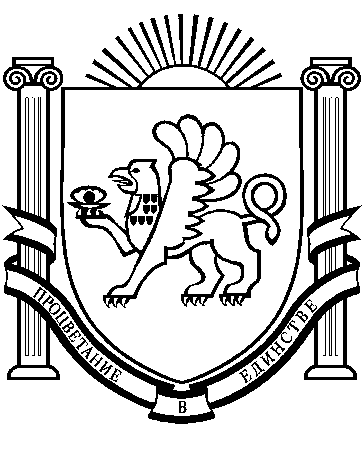 